Пример заполнения расчета по налогу на прибыль за девять месяцев 2017 года для налогового агентаКогда понадобится: если в отчетном периоде организация выступала налоговым агентом. Например, выплачивала дивиденды организациям-учредителям.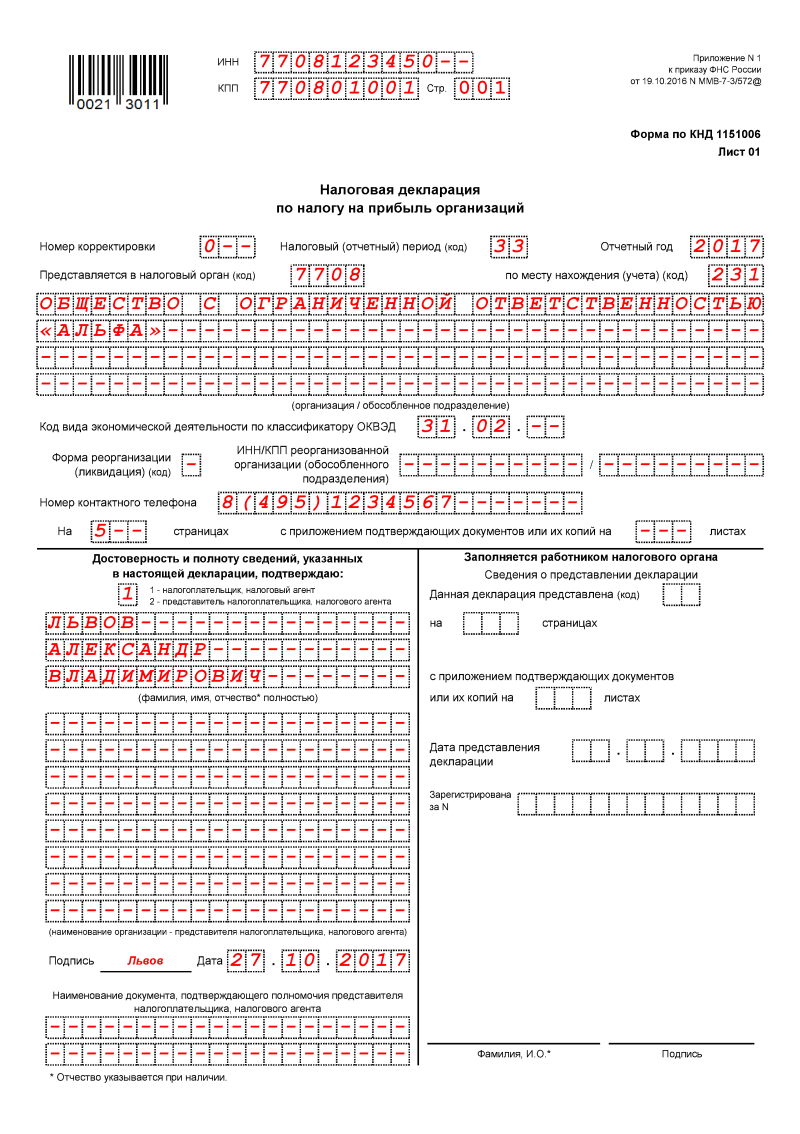 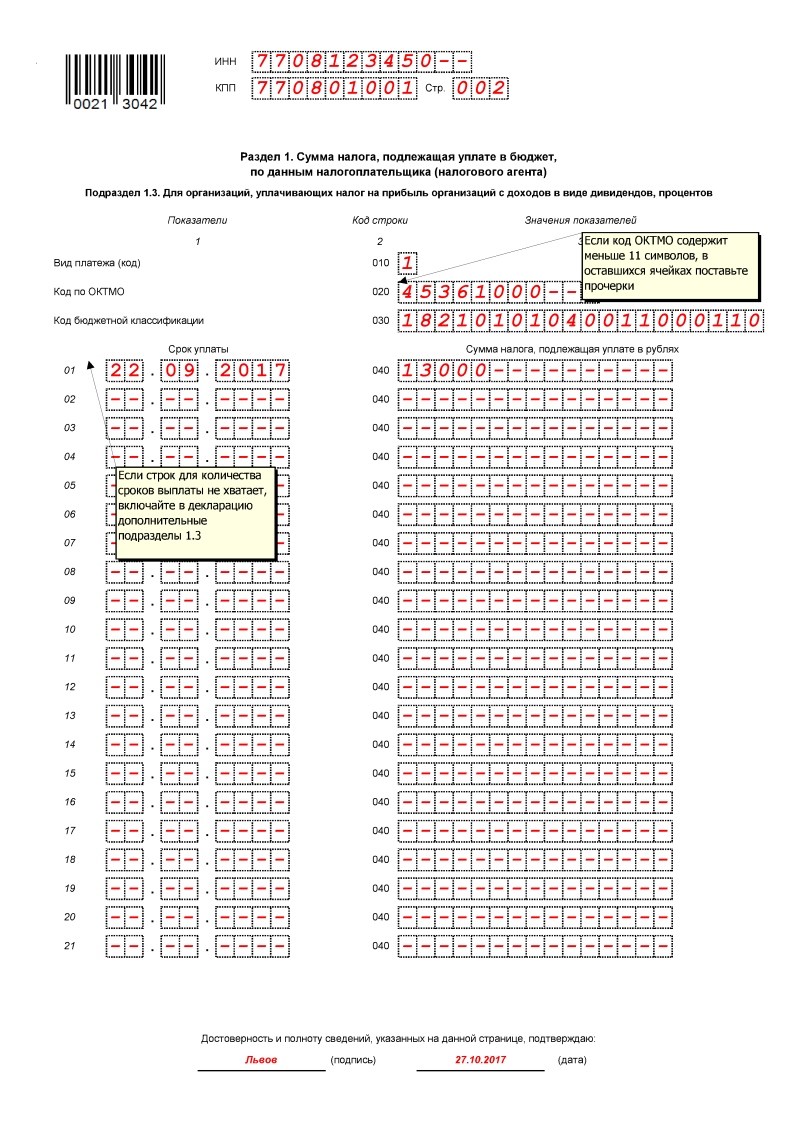 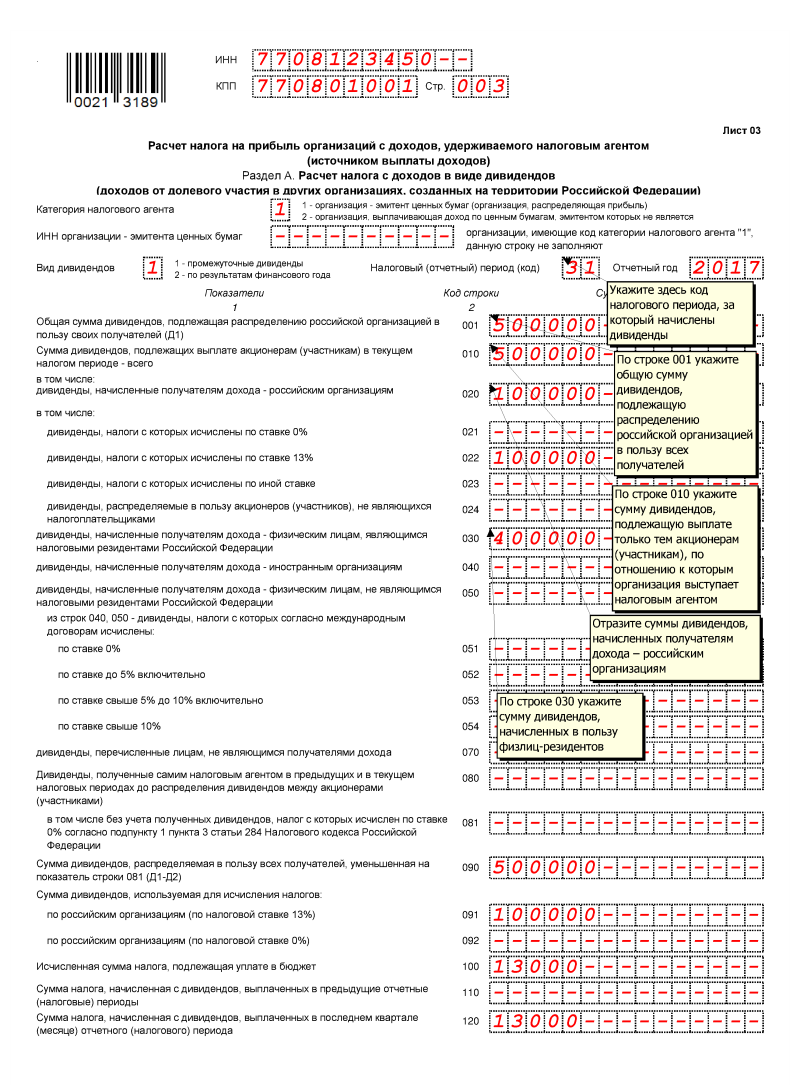 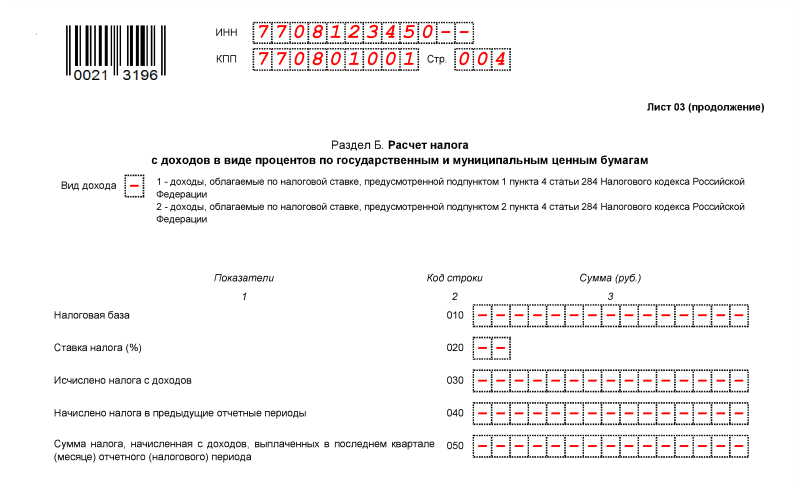 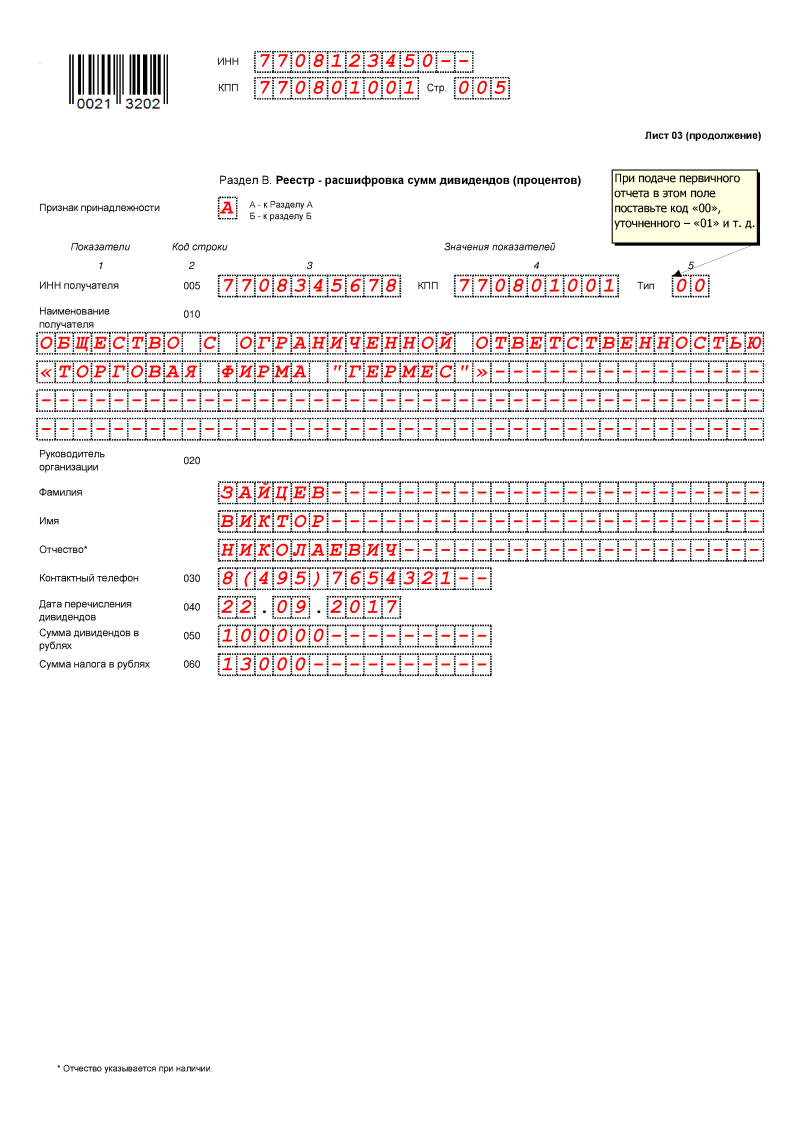 Начало формы